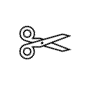 DefinitionCue Words/ExamplesDescriptionSequence (Process)Comparison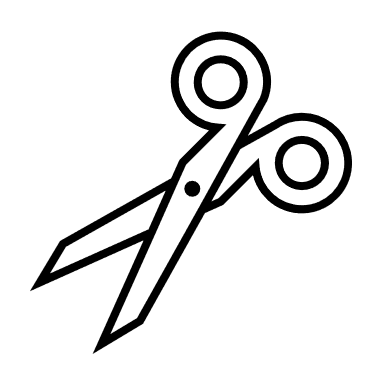 Cause/EffectProblem/Solution